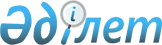 Об утверждении государственного образовательного заказа на дошкольное воспитание и обучение, размеров подушевого финансирования и родительской платы на 2014 год
					
			Утративший силу
			
			
		
					Постановление акимата Мартукского района Актюбинской области от 13 мая 2014 года № 134. Зарегистрировано Департаментом юстиции Актюбинской области 26 мая 2014 года № 3908     Сноска. Утратило силу в связи с истечением срока применения - (письмо руководителя аппарата акима Мартукского района  Актюбинской области от 31.12.2014 № 05-3046).
     Примечание РЦПИ.
     В тексте документа сохранена пунктуация и орфография оригинала.
      В соответствии со статьей 31 пункта Закона Республики Казахстан от 23 января 2001 года «О местном государственном управлении и самоуправлении в Респбулике Казахстан», подпунктом 8-1 пункта 4 статьи 6 Закона Республики Казахстан от 27 июля 2007 года «Об образовании», акимат Мартукского района ПОСТАНОВЛЯЕТ:
      1. Утвердить государственный образовательный заказ на дошкольное воспитание и обучение, размер подушевого финансирования в месяц и размер родительской платы на одного воспитанника в день на 2014 год согласно приложений № 1, 2, 3.
      2. Контроль за исполнениям настоящего постановления возложить на заместителя акима района Кузембаевой Б.
      3. Настоящее постановление вводиться в действие по истечении десяти календарных дней после дня его первого официального опубликования.

 Государственный образовательный заказ на дошкольное воспитание и обучение на 2014 год Размер подушевого финансирования в месяц на 2014 год Размер родительской платы на одного воспитанника в день на 2014 год
					© 2012. РГП на ПХВ «Институт законодательства и правовой информации Республики Казахстан» Министерства юстиции Республики Казахстан
				      Аким района М. ЕлеусизовПриложение № 1 к постановлению акимата Мартукского района № 134 от 13 мая 2014 года№Наименование
района, населенного
пунктаКоличество детей размещаемых в детских дошкольных организациях за счет государственного образовательного заказа (человек)Мартукский районМартукский район8721село Мартук3422село Кызылжар503село Саржансай604село Родниковка555село Каратаусай506село Жайсан1007село Каратогай508село Хазрет659село Хлебодаровка100Приложение № 2 к постановлению акимата Мартукского района № 134 от 13 мая 2014 года№Дошкольные организации, детские сады (ясли-детские сады)Средняя стоимость расходов на одного воспитанника (тенге)Средняя стоимость расходов на одного воспитанника (тенге)Средняя стоимость расходов на одного воспитанника (тенге)№Дошкольные организации, детские сады (ясли-детские сады)Объекты, отапливаемые жидким топливомОбъекты, отапливаемые газом, электричеством и централизованной системой отопленияОбъекты, отапливаемые газом, электричеством и централизованной системой отопления№Дошкольные организации, детские сады (ясли-детские сады)от 4 до 5
группот 1 до 3
группот 6 до 7
групп1Ясли-сад № 9 «Шапагат» села Жайсан25554 тенге2Ясли-сад № 5 «Балбобек» села Саржансай22897 тенге3Ясли-сад № 1 «Тополек» села Мартук18648 тенге4Ясли-сад № 2 «Айголек»
села Мартук18978 тенге5Ясли-сад № 6 «Карлыгаш»
села Мартук18865 тенге6Ясли-сад № 4 «Балдырган»
села Кызылжар23958 тенге7Ясли сад № 7 «Таншолпан» села Родниковка26804 тенге8Ясли-сад № 8 «Болашак»
села Каратаусай20528 тенге9Детский сад «Еркемай»
села Каратогай37874 тенге10Ясли-сад № 11 «Балауса»
села Хазрет22075 тенге11Ясли-сад № 12 «Бәйтерек» села Хлебодаровка18085 тенгеПриложение № 3 к постановлению акимата Мартукского района № 134 от 13 мая 2014 годаРазмер оплаты за содержание ребенка в дошкольных организациях (тенге)Дошкольные организацииРазмер оплаты за содержание ребенка в дошкольных организациях (тенге)Детские сады (ясли-детские сады, центры)Размер оплаты за содержание ребенка в дошкольных организациях (тенге)С длительностью пребывания в организациях 9-10,5 часовРазмер оплаты за содержание ребенка в дошкольных организациях (тенге)250 тенге